ESCUELA SUPERIOR POLITÉCNICA DEL LITORALFACULTA DE INGENIERÍA EN CIENCIAS DE LA TIERRASISMICA 2D  EXAMEN PARCIALNOMBRE_____________________________________________________  FECHA: ____________Defina y explique (30 puntos)Ley de SnellSísmica de bajo ánguloSísmica de gran ánguloImpedancia acústicaCoeficiente del  Límite de ReflexiónSísmica multicanalMarque Verdadero (V) o Falso (F).   Justifique su respuesta (20 puntos)Las ondas P y las ondas S son ondas superficiales                          		(__) ____________________________________________________________________________________________________________________________________________Los OBS son receptores utilizados en la sísmica marina de bajo ángulo   (__)____________________________________________________________________________________________________________________________________________Un equipo de fuente sísmica de 2000 Hz tiene mayor penetración y resolución que un equipo de 100 Hz 							(__)____________________________________________________________________________________________________________________________________________El fenómeno de aliasing es exclusivamente producto de la topografía del terreno                                                                                                                                                                         (__)____________________________________________________________________________________________________________________________________________Explique e identifique las ondas directas, de reflexión y de refracción la siguiente figura 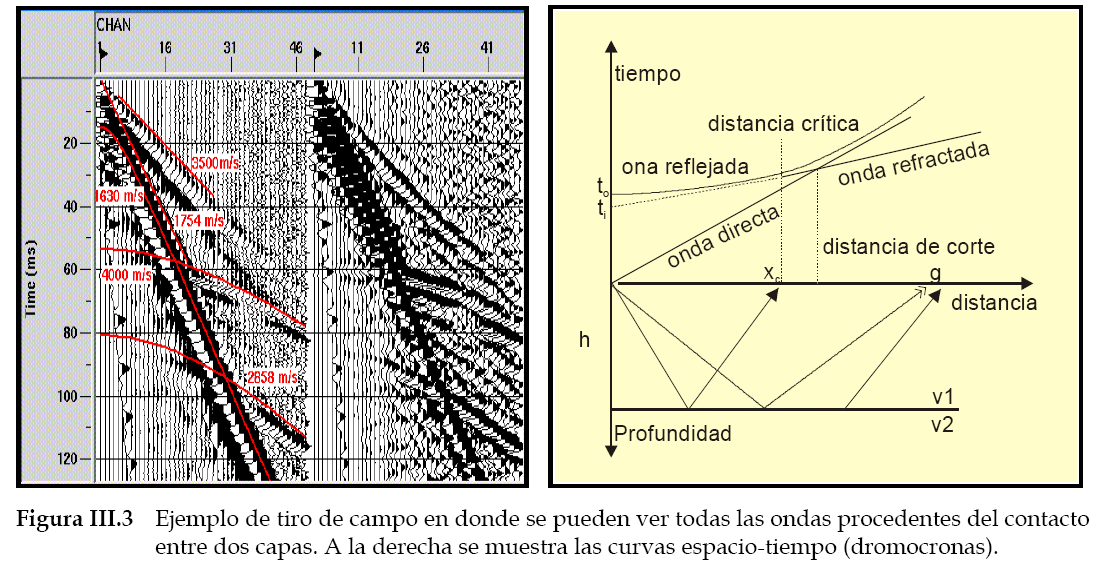 